Конспект игры-занятия «Пейте, дети, молоко - будете здоровы»Цель: сформировать представление о пользе, приносимой коровой, для детей, чтобы быть здоровыми.Программные задачи:1)закрепить знания о домашнем животном - корове, учитьпередавать образ с помощью движений и звукоподражаний;2) учить детей эмоционально воспринимать содержание стихов, потешек, подговаривая отдельные фразы;3) способствовать развитию детского воображения;4) закрепить умение правильно держать кисть, навыки аккуратного наклеивания.Предварительная работа: рассматривание иллюстраций с изображением коровы, дидактические игры, пение песен «Далеко-далеко на лугу пасутся ко...», чтение стихов, потешек, игры с настольным театром.Материал: игрушка-корова, незаконченная картина с изображением коровы; готовые формы цветов разной формы и цвета; круг и лучики для солнца; гуашь, салфетки, вода, кисти, тряпочки по количеству детей; молоко в чашках; кассета с записью Вивальди «Времена года» («Весна»).Ход занятияНа мольберте стоит картина с изображением коровы. Слышатся звуки «Му-му».Кто так нас зовет? Пойдемте на лужок. Посмотрите, кто нас здесь встречает.Да, это корова. Ее зовут Буренушка.Идет, идет корова,Длинные рога.Где была корова?Ходила на луга!Подошла короваК дому своему,Встала, замычала:«Му-му-му!»Покажите, какие рога у коровы. Как она замычала?(Му-у-у!)Ребята, посмотрите, наша Буренка грустит, как вы думаете, почему?Дети предлагают свои ответы.Давайте подарим нашей Буренке солнышко, чтобы на лугу стало веселее.Воспитатель приклеивает на картину желтый кружок. - Вот и солнышко. Что бывает у солнышка? (Лучики.)Дети за столом намазывают лучики и приклеивают к солнышку.Солнце, солнышко, гори.Всем нам радость подари.Здравствуй, солнце ясное,Здравствуй, солнце красное!Сейчас лучик посветит на Анечку, на Сашу... Солнышко всем посветило, даже Буренушка улыбнулась. Взяло солнышко и сделало корове новый наряд. Хотите помочь?Дети рисуют пальчиками пятна на корове.А вы знаете, что любит кушать корова? Корова любит кушать травку и цветы. Давайте сейчас превратимся в цветочки!Звучит музыка.Сначала цветочки были маленькие.Дети присаживаются на корточки.Солнышко посветило, пригрело цветочки, и они стали расти, расти и потянулись к солнышку.Дети встают, поднимают вверх руки.Ребята, а около Буренушки на лугу нет цветочков. Давайте мы посадим цветочки!Дети мнут салфетки, приклеивают цветочки из сжатой бумаги, фантиков на лужок около коровы.А как замечательно пахнут наши цветочки! Понюхайте. И пчелки почуяли, как пахнут цветочки, и прилетели к нам на лужок.Дети со звуком «ж-ж-ж!» летают и присаживаются на цветочек.Пчелки улетели. А наша Буренушка поела травки и подарок нам приготовила.Около картины на столике стоит поднос. На нем чашки по количеству детей и кувшин с молоком. Дети пьют молоко, благодарят Буренку.На лужок всех пригласила,Молоком всех угостила.Всем дает здоровьеМолоко коровье.Ребята, а для чего нужно пить молоко? Правильно, чтобы быть здоровыми, сильными, не болеть.Дети поют песню «Далеко, далеко на лугу пасутся ко...».Ходит-бродит по лужкуПестрая корова.Даст она нам к вечеркуМолока парного.Саше, Маше и Маринке Будет всем по полной крынке.Всем попить достанетсяИ коту останется.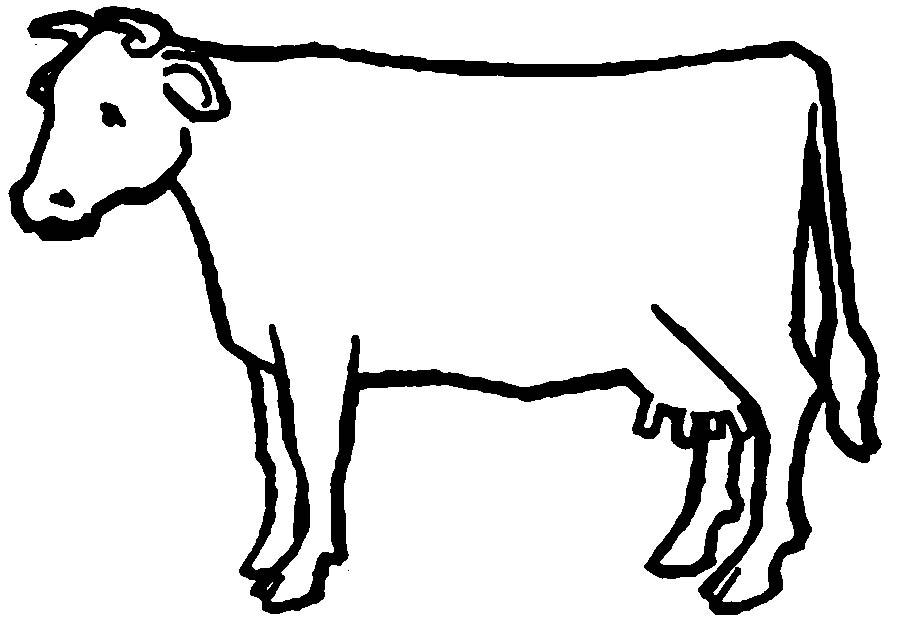 